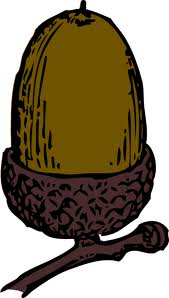 Gotham Pre-School PlaygroupJob application formSection 1: Personal detailsSection 2: ReferencesPlease give the names and full addresses of two people who can verify or confirm your employment record. One must be your line manager at your current/last employer. Please do not use relatives, partners or friends as referees. If you are unable to provide 2 referees please explain on a separate sheet.Section 3: Education Section 4: Employment historyCurrent/most recent employment:Other employment/career history starting with the most recent:For posts which involve working with children, please give your full employment history; accounting for any gaps (please continue on a separate sheet of paper if necessary).Section 5: Experience/relevant skillsHaving read the job description and person specification, please state how your experience and achievements to date would make you a suitable candidate for this post. You should address each of the criteria detailed on the person specification and provide examples of how you meet these.If you need to continue beyond this page of the form, please use A4 sized white paper.Section 6: Additional InformationNational Insurance No: 	______________________________________________How did you find out about this vacancy? DeclarationAny of the above particulars may be subject to verification. I understand that any false, inaccurate or incomplete information could result in dismissal, disciplinary action or withdrawal of any offer of employment.I declare that the information given on this is, to the best of my knowledge, correct and complete and can be treated as part of any subsequent contract of employment.I understand that Gotham Pre-School Playgroup may process, by means of a computer database or otherwise, any information which I provide to it, for the purpose of employment with the setting.Please return this application form with your completed employee disclosure and barring declaration and consent form in an A4 sized envelope marked ‘CONFIDENTIAL’ to:Roxanne Nicholls (Chair) Gotham Pre-School PlaygroupGotham Primary School Kegworth Road Gotham Nottingham NG11 0JSGotham.playgroup.committee@gmail.comApplication for the post of:Job reference no:Closing date:Forename:Surname:Address:Home no:Mobile no:Work no:Can we ring you at work?Can we ring you at work?YesNoEmail address:Name:Position held and relationship:Position held and relationship:Organisation name and address:Organisation name and address:Organisation name and address:Organisation name and address:Telephone no:Email address:May we contact the referee before interview?May we contact the referee before interview?May we contact the referee before interview?May we contact the referee before interview?May we contact the referee before interview?YesNoName:Position held and relationship:Position held and relationship:Organisation name and address:Organisation name and address:Organisation name and address:Organisation name and address:Telephone no:Email address:May we contact the referee before interview?May we contact the referee before interview?May we contact the referee before interview?May we contact the referee before interview?May we contact the referee before interview?YesNoQualifications achieved (start with the most recent)Qualifications achieved (start with the most recent)Qualifications achieved (start with the most recent)Qualifications achieved (start with the most recent)Qualifications achieved (start with the most recent)Secondary schools, colleges, universitiesFromToBrief details of course and qualifications takenGradeStudy currently being undertaken:Study currently being undertaken:Study currently being undertaken:Study currently being undertaken:Study currently being undertaken:Secondary schools, colleges, universitiesFromToBrief details of course and qualifications takenGradeProfessional or other qualifications, apprenticeships, memberships of professional organisations:Professional or other qualifications, apprenticeships, memberships of professional organisations:Professional or other qualifications, apprenticeships, memberships of professional organisations:Professional or other qualifications, apprenticeships, memberships of professional organisations:Professional or other qualifications, apprenticeships, memberships of professional organisations:Other training you have received which you consider relevant:Other training you have received which you consider relevant:Other training you have received which you consider relevant:Other training you have received which you consider relevant:Other training you have received which you consider relevant:Name and address of employer: Name and address of employer: Name and address of employer: Date started:Until:Notice required:Job title:Basic salary per annum:Brief description of duties: Brief description of duties: Reason for leaving:Reason for leaving:PostFromToEmployer/organisation name and addressReason for leavingPlease give details of other interests, including involvement in voluntary organisations, which you consider relevant:Please give details of other interests, including involvement in voluntary organisations, which you consider relevant:Please give details of other interests, including involvement in voluntary organisations, which you consider relevant:Please give details of other interests, including involvement in voluntary organisations, which you consider relevant:Please give details of other interests, including involvement in voluntary organisations, which you consider relevant:Do you have a driving license?YesNoDo you have access to a vehicle?YesNoDo you have access to public transport?YesNoDo you have any relationship (i.e. family, friends) with anyone working for the YesNoprovision?Do you need a work permit to work in the UK?YesNoSignature of applicant:Date: